Date: Friday 15th October 2021Tunbridge Wells Borough Council is inviting interested parties to take part in a supplier engagement process regarding the provision of Grounds Maintenance services in Tunbridge Wells. At this stage the Council is undecided about the make-up of the contract and may consider dividing the contract into smaller lots. We would welcome interest from small to medium companies and specialist suppliers. The Council’s contract with its current supplier ends on 31 December 2022. The contract covers Tunbridge Wells town only and some grass cutting in the parish areas. The contract consists of:5 large main parks (7 football pitches within the parks and 1 all-weather pitch)Cemetery and Crematorium grounds including grave digging operations.2 closed cemeteries.14 small parks and recreation areas4 dedicated sports grounds including a county standard cricket ground Estates grass cuttingFloral displays within the parks including baskets and troughs around the town10 Allotment sites.Arboricultural and tree planting works.Handyman service.Your expression of interest must be made via Kent Business Portal, and the information requested above must be provided by 12:00pm on Friday 12 November 2021 in order to be eligible for assessment. Information must be submitted via the messaging facility within the Kent Business Portal.OverviewInterested parties are invited to submit the following information, but may submit additional information that they feel relevant: Overview of the company, and an outline of the services which you feel would best suit our requirements.Your companies approach to environmental matters:Tunbridge Wells Borough Council has set a target of being net carbon neutral by 2030. Please explain how your company can assist the Council to meets it target.Details of any accreditation such as ISO 14001.Please include any specific initiatives being undertaken to reduce carbon emissions of your company and your suppliers. As with other local authorities Tunbridge Wells Borough Council is facing financial challenges over the coming years. Can you outline any potential efficiency savings to reduce costs while delivering a service that meets the expectations of our Councillors, sports clubs and visitors to our parks.Your approach to training and apprenticeships. Your approach to working in partnership with Local Authority clients.Your approach and track record in health and safetyLocations in which you are currently undertaking contracted work in the South East.If you require any further information at this stage, please contact me.Many thanksKind regards,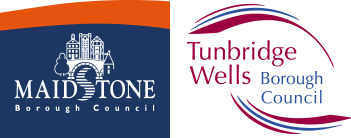 Dan HutchinsProcurement Manager Maidstone & Tunbridge Wells Procurement PartnershipT: 01892 526121 | ext: 4425DDI: 01892 554425E: dan.hutchins@tunbridgewells.gov.ukTown Hall, Royal Tunbridge Wells, Kent, TN1 1RSwww.tunbridgewells.gov.uk         